Genitorialità e cultura della mediazioneEvento formativo accreditato dall’Ordine degli Assistenti Sociali UmbriaData: 18 febbraio 2016 - 15.00/18.00presso la Sala della Partecipazione della Regione UmbriaPalazzo Cesaroni, Piazza Italia 2, Perugia(partecipazione gratuita, iscrizione con email: segreteria@consumatoriumbria.it)15.00 registrazione partecipantiSaluti delle AutoritàInterverranno sull’argomento genitorialità, cultura della mediazione e giustizia minorile:- Prof. Avv. Damiano Marinelli – Presidente Unione Nazionale Consumatori Umbria - Dott.sa Elisa Granocchia - presidente Ordine Assistenti sociali Umbria- Prof. Simone Casucci – Consigliere Ordine Psicologi Umbria, dottore di ricerca in scienze dell’educazione- Prof. Silvia Fornari – Professoressa Università degli Studi Perugia e Giudice onorario del Tribunale per i minorenni dell’Umbria - Prof. Emanuele Principi – Sociologo e Giudice onorario del Tribunale per i minorenni dell’Umbria- Dott.sa Gabriella Delfino – Docente e collaboratrice Regione Umbria     In collaborazione con: progetto MEDI@ZIONE: Laboratori di sostegno alla genitorialità nelle scuole - Sportello di Ascolto genitorialità UNC / Reg. Umbria - (coordinatori psicologo dott. Simone Casucci - sociologo dott. Emanuele Principi).   Con il patrocinio di:        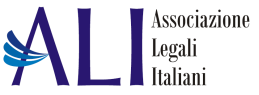 